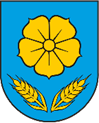         REPUBLIKA HRVATSKA                                     OSJEČKO-BARANJSKA ŽUPANIJA                                OPĆINA VLADISLAVCI    JEDINSTVENI UPRAVNI ODJELKLASA: 011-02/20-01/04URBROJ: 2158/07-03-20-2Vladislavci, 09. studeni 2020. NAPOMENA: Za vrijeme trajanja javnog uvida nije zaprimljena niti jedna primjedba ili prijedlog. PročelnicaGordana Pehar Kovačević, dipl. iur.IZVJEŠĆE O PROVEDENOM SAVJETOVANJU S JAVNOŠĆUIZVJEŠĆE O PROVEDENOM SAVJETOVANJU S JAVNOŠĆUNaziv akta o kojem je savjetovanje provedeno: Nacrt Odluke o dodjeli učeničkih stipendija na području Općine VladislavciNaziv akta o kojem je savjetovanje provedeno: Nacrt Odluke o dodjeli učeničkih stipendija na području Općine VladislavciVrijeme trajanja savjetovanja:  05. listopada 2020. godine                                                        do 05. studeni 2020. godineVrijeme trajanja savjetovanja:  05. listopada 2020. godine                                                        do 05. studeni 2020. godineCilj i glavne teme savjetovanjaOsnovni cilj savjetovanja bio je dobivanje povratnih informacija (primjedbi, prijedloga) od zainteresirane javnosti u svezi rješenja predloženih nacrtom  Odluke o dodjeli učeničkih stipendija na području Općine Vladislavci uz podnošenje konkretnih prijedloga na nacrt Odluke o dodjeli učeničkih stipendija na području Općine VladislavciR.br.Naziv dionika (pojedinac, organizacija, institucija)Članak na koji se odnosi primjedba/prijedlogTekst primjedbe/prijedlogaPrihvaćanje/ neprihvaćanje primjedbe ili prijedloga sa obrazloženjem_____